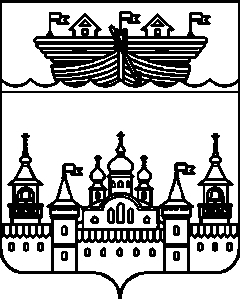 СЕЛЬСКИЙ СОВЕТЕГОРОВСКОГО СЕЛЬСОВЕТАВОСКРЕСЕНСКОГО МУНИЦИПАЛЬНОГО РАЙОНАНИЖЕГОРОДСКОЙ ОБЛАСТИРЕШЕНИЕ10 июня 2021 года	№ 23О внесении изменений в Порядок принятия решения о применении мер ответственности к депутату, члену выборного органа местного самоуправления, выборному должностному лицу местного самоуправления, представившим недостоверные или неполные сведения о своих доходах, расходах, об имуществе и обязательствах имущественного характера, а также сведения о доходах, расходах, об имуществе и обязательствах имущественного характера своих супруги (супруга) и несовершеннолетних детей, если искажение этих сведений является несущественным, в Егоровском сельсовете Воскресенского муниципального района Нижегородской области, утвержденный решением сельского Совета Егоровского сельсовета Воскресенского муниципального района Нижегородской области от 27 февраля 2020 г. № 5В соответствии с федеральными законами от 25 декабря 2008 г. № 273-ФЗ «О противодействии коррупции», от 31 июля 2020 г. № 259-ФЗ «О цифровых финансовых активах, цифровой валюте и о внесении изменений в отдельные законодательные акты Российской Федерации», руководствуясь Указом Президента Российской Федерации от 10 декабря 2020 г. № 778 «О мерах по реализации отдельных положений Федерального закона «О цифровых финансовых активах, цифровой валюте и о внесении изменений в отдельные законодательные акты Российской Федерации», статьей 32, статьей 37 Устава Егоровского сельсовета, сельский Совет решил:1.Внести в Порядок принятия решения о применении мер ответственности к депутату, члену выборного органа местного самоуправления, выборному должностному лицу местного самоуправления, представившим недостоверные или неполные сведения о своих доходах, расходах, об имуществе и обязательствах имущественного характера, а также сведения о доходах, расходах, об имуществе и обязательствах имущественного характера своих супруги (супруга) и несовершеннолетних детей, если искажение этих сведений является несущественным, в Егоровском сельсовете Воскресенского муниципального района Нижегородской области, утвержденный решением сельского Совета Егоровского сельсовета Воскресенского муниципального района Нижегородской области от 27 февраля 2020 г. № 5, изменения, изложив пункт 1 в следующей редакции:«1.Настоящий Порядок определяет правила принятия решения о применении мер ответственности к депутату, члену выборного органа местного самоуправления, выборному должностному лицу местного самоуправления (далее – лица, замещающие муниципальные должности), в Егоровском сельсовете Воскресенского муниципального района Нижегородской области, представившим недостоверные или неполные сведения о своих доходах, расходах, об имуществе и обязательствах имущественного характера, цифровых финансовых активах, цифровой валюте, а также сведения о доходах, расходах, об имуществе и обязательствах имущественного характера, финансовых активах, цифровой валюте своих супруги (супруга) и несовершеннолетних детей, если искажение этих сведений является несущественным.».2.Разместить настоящее решение в информационно-телекоммуникационной сети Интернет на официальном сайте администрации Воскресенского муниципального района Нижегородской области.3.Контроль за исполнением настоящего решения оставляю за собой4.Настоящее решение вступает в силу со дня его принятия.Глава местного самоуправления	В.Б.Миронов